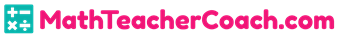 Math 3Model Division as an Unknown FactorDISCLAIMER: These resources are not created or maintained by MathTeacherCoach.com. Links should always be verified before students are allowed to freely click on them.Khan Academyhttps://youtu.be/TqAtt3g6Tkchttps://youtu.be/vcn2ruTOwFohttps://youtu.be/QI6x0KNxiCsAcademic lessons and learning videos for understanding the relationship of factors with division.LearnZillionInterpret division as an unknown factor problem using arraysAcademic lesson (with videos) on solving division as an unknown factor with arrays.Online Gamehttps://www.splashlearn.com/math-skills/third-grade/division-facts/divide-by-2https://www.splashlearn.com/math-skills/third-grade/division-facts/divide-by-3https://www.abcya.com/games/turkey_touchdownGames involving basic division.YouTubehttps://youtu.be/iGASHBWBDU4https://youtu.be/njOYI_QgsP0https://youtu.be/VVz-gyLXYYYhttps://youtu.be/nf7AMzjfs3UAcademic lessons and videos about division as an unknown factor.